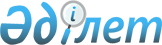 "Ауыл, су, орман шаруашылықтары және жануарлар дүниесі саласында қызметін жүзеге асыратын азаматтық қызметшілерді аттестаттаудан өткізудің қағидалары мен шарттарын бекіту туралы" Қазақстан Республикасы Ауыл шаруашылығы министрінің 2016 жылғы 22 қаңтардағы № 18 бұйрығына өзгерістер енгізу туралыҚазақстан Республикасы Ауыл шаруашылығы министрінің м.а. 2023 жылғы 20 шiлдедегi № 267 бұйрығы. Қазақстан Республикасының Әділет министрлігінде 2023 жылғы 27 шiлдеде № 33162 болып тіркелді
      БҰЙЫРАМЫН:
      1. "Ауыл, су, орман шаруашылықтары және жануарлар дүниесі саласында қызметін жүзеге асыратын азаматтық қызметшілерді аттестаттаудан өткізудің қағидалары мен шарттарын бекіту туралы" Қазақстан Республикасы Ауыл шаруашылығы министрінің 2016 жылғы 22 қаңтардағы №18 бұйрығына (Нормативтік құқықтық актілерді мемлекеттік тіркеу тізілімінде № 13155 болып тіркелген) мынадай өзгерістер енгізілсін:
      тақырыбы мынадай редакцияда жазылсын:
      "Ауыл шаруашылығы саласында қызметін жүзеге асыратын азаматтық қызметшілерді аттестаттаудан өткізу қағидалары мен шарттарын бекіту туралы";
      кіріспесі мынадай редакцияда жазылсын:
      "Қазақстан Республикасы Еңбек кодексінің 139-бабының 7-тармағына сәйкес БҰЙЫРАМЫН:";
      1-тармақ мынадай редакцияда жазылсын:
      "1. Қоса беріліп отырған Ауыл шаруашылығы саласында қызметін жүзеге асыратын азаматтық қызметшілерді аттестаттаудан өткізу қағидалары мен шарттары бекітілсін.";
      көрсетілген бұйрықпен бекітілген Ауыл, су, орман шаруашылығы және жануарлар дүниесі саласында қызметін жүзеге асыратын азаматтық қызметшілерді аттестаттаудан өткізудің қағидалары мен шарттарында:
      тақырыбы мынадай редакцияда жазылсын:
      "Ауыл шаруашылығы саласында қызметін жүзеге асыратын азаматтық қызметшілерді аттестаттаудан өткізу қағидалары мен шарттары";
      1-тармақ мынадай редакцияда жазылсын:
      "1. Осы Ауыл шаруашылығы саласында қызметін жүзеге асыратын азаматтық қызметшілерді аттестаттаудан өткізу қағидалары мен шарттары (бұдан әрі – Қағидалар) Қазақстан Республикасы Еңбек кодексінің (бұдан әрі – Кодекс) 139-бабының 7-тармағына сәйкес әзірленді және ауыл шаруашылығы саласында қызметін жүзеге асыратын азаматтық қызметшілерді (бұдан әрі – қызметшілер) аттестаттаудан өткізудің тәртібі мен шарттарын айқындайды.";
      1-қосымша осы бұйрыққа қосымшаға сәйкес жаңа редакцияда жазылсын;
      2-қосымшаның жоғарғы оң жақ бұрышындағы мәтін мынадай редакцияда жазылсын:
      2. Қазақстан Республикасы Ауыл шаруашылығы министрлігінің Стратегиялық жоспарлау және талдау департаменті заңнамада белгіленген тәртіппен:
      1) осы бұйрықтың Қазақстан Республикасының Әділет министрлігінде мемлекеттік тіркелуін;
      2) осы бұйрық ресми жарияланғаннан кейін оның Қазақстан Республикасы Ауыл шаруашылығы министрлігінің интернет-ресурсында орналастырылуын қамтамасыз етсін.
      3. Осы бұйрықтың орындалуын бақылау жетекшілік ететін Қазақстан Республикасының Ауыл шаруашылығы вице-министріне жүктелсін.
      4. Осы бұйрық алғашқы ресми жарияланған күнінен кейін күнтізбелік он күн өткен соң қолданысқа енгізіледі.
       "КЕЛІСІЛДІ"
      Қазақстан Республикасы Экология
      және табиғи ресурстар министрлігі
       Нысан  Аттестаттауға жататын азаматтық қызметшіні аттестаттау парағы
      Аттестаттау түрі: кезекті – _________________; қайталап – __________________
      (керектiсiн Х белгiсiмен белгiлеу)
      1. Аты, әкесінің аты (бар болса), тегi:
      __________________________________________________________________________
      2. Туған күнi _______жылғы "___" _______.
      3. Бiлiмi, бiлiктiлiгiн арттыру, қайта даярлау туралы мәлiметтер (қашан және қандай 
      оқу орнын тәмамдаған, бiлiмi бойынша мамандығы және біліктілігі, бiлiктiлiгiн 
      арттыру, қайта даярлау, ғылыми дәрежесi, ғылыми атағы, берiлген күнi туралы 
      құжаттар):
      __________________________________________________________________________
      __________________________________________________________________________
      __________________________________________________________________________
      __________________________________________________________________________
      4. Атқаратын лауазымы және тағайындалған күнi:
      __________________________________________________________________________
      __________________________________________________________________________
      5. Жалпы еңбек өтiлi: _________________________________________
      6. Аттестаттау комиссиясы мүшелерінің айтқан ескертулері мен ұсыныстары:
      __________________________________________________________________________
      __________________________________________________________________________
      __________________________________________________________________________
      7. Аттестатталушының ой-пiкiрi:
      __________________________________________________________________________
      __________________________________________________________________________
      8. Аттестатталушының қызметтiк мiнездемесiне сәйкес азаматтық қызметшiнiң 
      қызметiн тiкелей басшысының бағалауы:
      __________________________________________________________________________
      __________________________________________________________________________
      __________________________________________________________________________
      9. Отырысқа аттестаттау комиссиясының ______ мүшелері қатысты.
      10. Аттестаттау комиссиясының әрбір мүшесі толтыратын қоса берілген бағалау 
      парағына сәйкес дауыс беру нәтижелері бойынша ауыл шаруашылығы саласында 
      қызметін жүзеге асыратын азаматтық қызметшінің қызметінің бағасы:
      1) атқаратын лауазымына сәйкес келеді (дауыс саны) ________;
      2) қайтадан аттестатталуы тиіс (дауыс саны) ____________;*
      3) атқаратын лауазымына сәйкес келмейді (дауыс саны) _______.**
      Қорытынды баға _________________________________________________________
      _________________________________________________________________________
      11. Аттестаттау комиссиясының ұсыныстары (дәлелдемелерімен қоса):
      _________________________________________________________________________
      __________________________________________________________________________
      __________________________________________________________________________
      12. Ескертпелер: ___________________________________________________________
      __________________________________________________________________________
      Аттестаттау комиссиясының төрағасы: ___________________________ 
      (қолы) 
      Аттестаттау комиссиясының хатшысы: ___________________________ 
      (қолы) 
      Аттестаттау комиссиясының мүшелерi: ___________________________ 
      (қолы) 
      ___________________________ 
      (қолы) 
      ___________________________ 
      (қолы) 
      ___________________________ 
      (қолы) 
      Аттестаттаудың өткiзiлген күнi 20___жылғы "___"__________ 
      Ұйым басшысының аттестаттау қорытындылары бойынша шешiмi: 
      __________________________________________________________________________ 
      __________________________________________________________________________ 
      __________________________________________________________________________ 
      Аттестаттау парағымен таныстым: ____________________________________________ 
      (азаматтық қызметшінің қолы және күні) 
      Ұйым мөртаңбасының орны 
      Ескертпе: 
      * қайтадан аттестаттаудан өткен кезде бағасы қойылмайды; 
      ** бағасы қайтадан аттестаттаудан өткен кезде ғана қойылады.
					© 2012. Қазақстан Республикасы Әділет министрлігінің «Қазақстан Республикасының Заңнама және құқықтық ақпарат институты» ШЖҚ РМК
				"Ауыл шаруашылығы 
саласында қызметін жүзеге 
асыратын азаматтық 
қызметшілерді аттестаттаудан 
өткізу қағидалары 
мен шарттарына
2-қосымша".
      Қазақстан Республикасы Ауыл шаруашылығы министрінің міндетін атқарушы

Ә. Тамабек
Қазақстан Республикасы
Ауыл шаруашылығы 
министрінің міндетін атқарушы
2023 жылғы 20 шілдедегі
№ 267 бұйрығына
қосымшаАуыл шаруашылығы саласында
қызметін жүзеге асыратын 
азаматтық қызметшілерді 
аттестаттаудан өткізу
қағидалары мен шарттарына
1-қосымша